                 Inschrijvingsformulier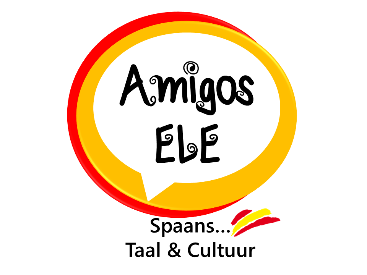 
▪ Persoonlijke  gegevens   ▪ CursusIk ga akkoord met de Algemene Voorwaarden en ik bevestig mijn inschrijving voor de cursus. Naam en handtekening: ____________________________________________________________Plaats en datum : _________________________________________________________________	Amigos ELEwww.amigosele.compv.fischer@outlook.comBijsterveldenlaan 222, 5045 ZS Tilburg  |  Tel. 0612304549  |  KVK: 58578730Naam:Man / Vrouw:Adres:Stad:Postcode:Telefoonnummer:Mobiel:E-mail:Nationaliteit:Geboortedatum:Naam van de cursus:Dag en tijdstip:Groepsles / Duo-les / Privéles:Uw niveau Spaans:Waarom wilt u Spaans leren?Spreekt u andere talen?